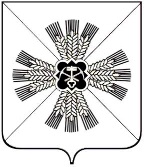 КЕМЕРОВСКАЯ ОБЛАСТЬАДМИНИСТРАЦИЯ ПРОМЫШЛЕННОВСКОГО МУНИЦИПАЛЬНОГО РАЙОНАПОСТАНОВЛЕНИЕот «16    »    мая 2019 г. № 589-Ппгт. ПромышленнаяО внесении изменений в постановление администрации Промышленновского муниципального района от 09.11.2017 № 1263-П         «Об утверждении муниципальной программы «Функционирование муниципального автономного учреждения «Многофункциональный центр предоставления государственных и муниципальных услуг в Промышленновском районе» на 2018 - 2021 годы»(в редакции постановлений от 20.02.2018 № 222-П, от 20.06.2018 № 680-П, от 17.08.2018 № 893-П, от 29.10.2018 № 1240-П, 29.12.2018 № 1537-П)В соответствии с решением Совета народных депутатов Промышленновского муниципального района от 25.04.2019 № 64                    «О внесении изменений и дополнений в решение Совета народных депутатов Промышленновского муниципального района от 20.12.2018 № 33                    «О районном бюджете Промышленновского муниципального района на 2019 год  на плановый период 2020 и 2021 годов», постановлением администрации Промышленновского муниципального района от 29.07.2016 № 684-П «Об утверждении порядка разработки, реализации и оценки эффективности муниципальных программ, реализуемых за счет средств районного бюджета»:	 1. Внести в постановление администрации Промышленновского муниципального района от 09.11.2017 № 1263-П «Об утверждении муниципальной программы «Функционирование муниципального автономного учреждения «Многофункциональный центр предоставления государственных и муниципальных услуг в Промышленновском районе» на 2018-2021 годы» (в редакции постановлений от 20.02.2018 № 222-П,                от 20.06.2018 № 680-П, от 17.08.2018 № 893-П, от 29.10.2018 № 1240-П, от 29.12.2018 № 1537-П) (далее - постановление) следующие изменения:         1.1. Позицию «Объемы и источники финансирования муниципальной программы в целом и с разбивкой по годам ее реализации» паспорта муниципальной программы «Функционирование муниципального автономного учреждения «Многофункциональный центр предоставления государственных и муниципальных услуг в Промышленновском районе» на 2018-2021 годы»    (далее – муниципальная программа) изложить в следующей редакции: «                                                                                                                                  »;         1.2. Раздел «Ресурсное обеспечение реализации муниципальной программы»  муниципальной программы изложить в следующей редакции:«                                                                                                                                  ».2. Настоящее постановление подлежит обнародованию на официальном сайте администрации Промышленновского муниципального района в сети Интернет.3. Контроль   за   исполнением   настоящего   постановления        возложить на заместителя главы Промышленновского муниципального            района А.А. Зарубину. 4. Настоящее постановление вступает в силу со дня подписания.                                   ГлаваПромышленновского муниципального района                                   Д.П. ИльинИсп. Л.Н. ИвановаТел. 72100Объемы и источники финансирования муниципальной программы в целом и с разбивкой по годам ее реализации2018201920202021Объемы и источники финансирования муниципальной программы в целом и с разбивкой по годам ее реализацииВсего тыс. руб7269,87474,77185,97185,9Объемы и источники финансирования муниципальной программы в целом и с разбивкой по годам ее реализацииЗа счет средств районного бюджета7009,97234,76945,96945,9Объемы и источники финансирования муниципальной программы в целом и с разбивкой по годам ее реализацииЗа счет  внебюджетных средств тыс. руб.259,9240,0240,0240,0№ п/пНаименование муниципальной программы, подпрограммы, основного мероприятия, мероприятияИсточник финансированияОбъем финансовых ресурсов, тыс. рублейОбъем финансовых ресурсов, тыс. рублейОбъем финансовых ресурсов, тыс. рублейОбъем финансовых ресурсов, тыс. рублей№ п/пНаименование муниципальной программы, подпрограммы, основного мероприятия, мероприятияИсточник финансирования201820192020202112345671.Муниципальная программа «Функционирование муниципального автономного учреждения «Многофункциональный центр предоставления государственных и муниципальных услуг в ПромышленновскомВсего7269,87474,77185,97185,91.Муниципальная программа «Функционирование муниципального автономного учреждения «Многофункциональный центр предоставления государственных и муниципальных услуг в Промышленновскомрайонный бюджет7009,97234,76945,96945,91.Муниципальная программа «Функционирование муниципального автономного учреждения «Многофункциональный центр предоставления государственных и муниципальных услуг в ПромышленновскомИные не запрещенные законодательством источники:1234567районе» на 2018-2020 годысредства юридических и физических лиц259,9240,0240,0240,01.1.МероприятиеПовышение качества предоставления государственных и муниципальных услуг на базе Муниципального автономного учреждения «Многофункциональный центр предоставления государственных и муниципальных услуг в Промышленновском районе» на 2018-2020 годы.Всего7269,87474,77185,97185,91.1.МероприятиеПовышение качества предоставления государственных и муниципальных услуг на базе Муниципального автономного учреждения «Многофункциональный центр предоставления государственных и муниципальных услуг в Промышленновском районе» на 2018-2020 годы.районный бюджет7009,97234,76945,96945,91.1.МероприятиеПовышение качества предоставления государственных и муниципальных услуг на базе Муниципального автономного учреждения «Многофункциональный центр предоставления государственных и муниципальных услуг в Промышленновском районе» на 2018-2020 годы.Иные не запрещенные законодательством источники1.1.МероприятиеПовышение качества предоставления государственных и муниципальных услуг на базе Муниципального автономного учреждения «Многофункциональный центр предоставления государственных и муниципальных услуг в Промышленновском районе» на 2018-2020 годы.средства юридических и физических лиц259,9240,0240,0240,01.1.МероприятиеПовышение качества предоставления государственных и муниципальных услуг на базе Муниципального автономного учреждения «Многофункциональный центр предоставления государственных и муниципальных услуг в Промышленновском районе» на 2018-2020 годы.